项目编号：      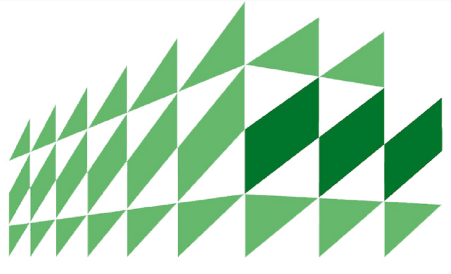 深圳市绿色建筑评价标识申报书项 目 名 称：申 报 单 位：（盖章）申 报 时 间：深圳市建设科技促进中心 编制 V1.1二○一九年八月填 写 说 明1、申报书一律采用A4规格，一式一份，提供电子文档；2、申报书封面的“项目名称”应与规划许可证、施工许可证等审批文件的“工程名称”一致，在尽量一致的情况下，项目名称中应包含地域、楼号等信息，例如“深圳市锦绣园住宅1号楼”；3、申报书封面的“申报单位”名称应与规划许可证、施工许可证的“建设单位”名称一致；如有其他联合申报单位，请在此处一并列出，以顿号隔开；4、“申报建筑面积”指参加绿色建筑评价标识的建筑面积；5、电子材料具体要求：所有材料必须为有签字或盖章的有效文件；6、严格按照填写说明的要求如实填写，如有虚假，一经查实，取消申报资格。绿色建筑评价标识申报声明深圳市建设科技促进中心：根据《绿色建筑评价标准》（GB/T50378-2014）、《绿色建筑评价标准》（GB/T50378-2019）、《绿色建筑评价技术细则》（建科［2015］108号）以及《绿色建筑评价标准》（SZJG47-2018）的规定，在充分了解绿色建筑认证规定和申报程序的基础上，我单位项目决定申请绿色建筑阶段 级标识。我单位承诺履行如下事项：1. 我单位理解住房和城乡建设部及深圳市对绿色建筑评价管理的相关规定，尊重并自愿遵守你中心组织实施的申报程序；2.提交的申报材料满足绿色建筑认证申报材料模板中的相关要求，并保证资料的准确性和真实性，如有虚假，自动取消参评资格，并承担相应责任；3.申报项目进入专业初审和专家评审程序后，未经你中心许可，不会退出此次认证活动；4.如无法按你中心规定提交资料，我单位同意终止认证活动；5.如申报成功获得认证，我单位将遵守相关规定使用标识，并自愿接受你中心的监督；6. 我单位承诺在项目建设和运行使用过程中，接受并配合开展相关监督检查，协助你中心开展绿色建筑相关研究工作；7.如未按本声明履行义务，后果自负。申报单位盖章年     月     日一、项目基本情况表二、关键评价指标情况（根据新深标涉及到的指标修改）三、增量成本情况（小数点后保留两位）项目名称项目名称项目名称施工图审查机构施工图审查机构施工图审查机构施工图审查合格证编号施工图审查合格证编号施工图审查合格证编号建设用地规划许可证编号建设用地规划许可证编号建设用地规划许可证编号建设工程规划许可证编号建设工程规划许可证编号建设工程规划许可证编号施工许可证编号施工许可证编号施工许可证编号竣工备案证编号竣工备案证编号竣工备案证编号工程隶属工程隶属工程隶属项目地址项目地址项目地址用地面积（万平米）用地面积（万平米）用地面积（万平米）申报面积（万平米）申报面积（万平米）申报面积（万平米）适用标准（补充标准号）适用标准（补充标准号）适用标准（补充标准号）国标（GB/T50378-2014）设计标识 运行标识国标（GB/T50378-2019）评价标识深标（SZJG47-2018）建成标识 运行标识其他___________国标（GB/T50378-2014）设计标识 运行标识国标（GB/T50378-2019）评价标识深标（SZJG47-2018）建成标识 运行标识其他___________国标（GB/T50378-2014）设计标识 运行标识国标（GB/T50378-2019）评价标识深标（SZJG47-2018）建成标识 运行标识其他___________国标（GB/T50378-2014）设计标识 运行标识国标（GB/T50378-2019）评价标识深标（SZJG47-2018）建成标识 运行标识其他___________国标（GB/T50378-2014）设计标识 运行标识国标（GB/T50378-2019）评价标识深标（SZJG47-2018）建成标识 运行标识其他___________国标（GB/T50378-2014）设计标识 运行标识国标（GB/T50378-2019）评价标识深标（SZJG47-2018）建成标识 运行标识其他___________申报等级申报等级申报等级国标（GB/T50378）一星级 二星级 三星级深标（SZJG47-2018）铜级 银级 金级 铂金级若不符合申报等级要求，我们愿意接受较低等级若不符合申报等级要求，我们自愿放弃本次评审国标（GB/T50378）一星级 二星级 三星级深标（SZJG47-2018）铜级 银级 金级 铂金级若不符合申报等级要求，我们愿意接受较低等级若不符合申报等级要求，我们自愿放弃本次评审国标（GB/T50378）一星级 二星级 三星级深标（SZJG47-2018）铜级 银级 金级 铂金级若不符合申报等级要求，我们愿意接受较低等级若不符合申报等级要求，我们自愿放弃本次评审国标（GB/T50378）一星级 二星级 三星级深标（SZJG47-2018）铜级 银级 金级 铂金级若不符合申报等级要求，我们愿意接受较低等级若不符合申报等级要求，我们自愿放弃本次评审国标（GB/T50378）一星级 二星级 三星级深标（SZJG47-2018）铜级 银级 金级 铂金级若不符合申报等级要求，我们愿意接受较低等级若不符合申报等级要求，我们自愿放弃本次评审国标（GB/T50378）一星级 二星级 三星级深标（SZJG47-2018）铜级 银级 金级 铂金级若不符合申报等级要求，我们愿意接受较低等级若不符合申报等级要求，我们自愿放弃本次评审建筑类型建筑类型建筑类型住宅建筑（保障房，若部分保障房，其面积）公共建筑（宾馆类  办公类  其他  ）  住宅建筑（保障房，若部分保障房，其面积）公共建筑（宾馆类  办公类  其他  ）  住宅建筑（保障房，若部分保障房，其面积）公共建筑（宾馆类  办公类  其他  ）  住宅建筑（保障房，若部分保障房，其面积）公共建筑（宾馆类  办公类  其他  ）  住宅建筑（保障房，若部分保障房，其面积）公共建筑（宾馆类  办公类  其他  ）  住宅建筑（保障房，若部分保障房，其面积）公共建筑（宾馆类  办公类  其他  ）  单栋建筑数量单栋建筑数量单栋建筑数量项目进度安排项目进度安排项目进度安排项目立项时间：年月日完成施工图审查：年月日开工时间：年月日竣工时间：年月日投入运营时间：年月日项目立项时间：年月日完成施工图审查：年月日开工时间：年月日竣工时间：年月日投入运营时间：年月日项目立项时间：年月日完成施工图审查：年月日开工时间：年月日竣工时间：年月日投入运营时间：年月日项目立项时间：年月日完成施工图审查：年月日开工时间：年月日竣工时间：年月日投入运营时间：年月日项目立项时间：年月日完成施工图审查：年月日开工时间：年月日竣工时间：年月日投入运营时间：年月日项目立项时间：年月日完成施工图审查：年月日开工时间：年月日竣工时间：年月日投入运营时间：年月日项目总投资（亿元）项目总投资（亿元）项目总投资（亿元）投资类型投资类型投资类型社会投资政府投资国有资金投资社会投资政府投资国有资金投资社会投资政府投资国有资金投资社会投资政府投资国有资金投资社会投资政府投资国有资金投资社会投资政府投资国有资金投资是否向其他评价机构申请过标识认证是否向其他评价机构申请过标识认证是否向其他评价机构申请过标识认证我们未曾就本项目向其他评审机构申报过绿色建筑设计标识我们曾就本项目向其他评审机构申报过绿色建筑设计标识，相关信息和评审意见见附件我们未曾就本项目向其他评审机构申报过绿色建筑设计标识我们曾就本项目向其他评审机构申报过绿色建筑设计标识，相关信息和评审意见见附件我们未曾就本项目向其他评审机构申报过绿色建筑设计标识我们曾就本项目向其他评审机构申报过绿色建筑设计标识，相关信息和评审意见见附件我们未曾就本项目向其他评审机构申报过绿色建筑设计标识我们曾就本项目向其他评审机构申报过绿色建筑设计标识，相关信息和评审意见见附件我们未曾就本项目向其他评审机构申报过绿色建筑设计标识我们曾就本项目向其他评审机构申报过绿色建筑设计标识，相关信息和评审意见见附件我们未曾就本项目向其他评审机构申报过绿色建筑设计标识我们曾就本项目向其他评审机构申报过绿色建筑设计标识，相关信息和评审意见见附件是否发生重大质量安全事故是否发生重大质量安全事故是否发生重大质量安全事故是否发生重大质量安全事故是      否      是      否      是      否      是      否      是      否      项目所在地主管部门项目所在地主管部门传真通讯地址邮编联系人电话手机建设单位传真通讯地址邮编负责人电话手机联系人电话手机电子邮箱设计单位传真通讯地址邮编负责人电话手机联系人电话手机电子邮箱施工单位传真通讯地址邮编负责人电话手机联系人电话手机电子邮箱咨询单位传真通讯地址邮编负责人电话手机联系人电话手机电子邮箱监理单位传真通讯地址邮编负责人电话手机联系人电话手机电子邮箱物业管理单位传真通讯地址邮编负责人电话手机联系人电话手机电子邮箱指标单位填报数据（小数点后保留两位）申报建筑面积万m2容积率%地下建筑面积m2绿地率%绿容率/绿视率%透水铺装占硬质铺装面积比%调蓄雨水功能面积占绿地面积比%场地年径流总量控制率%室内PM2.5年均浓度μg/m3室内PM10年均浓度μg/m3室内主要空气污染物浓度降低比例%室内噪声值dB构建空气声隔声值dB楼板撞击声隔声值dB绿色产品装饰装修材料数量N可调节遮阳设施面积比例%场地出入口距公交站点的步行距离M项目公交站点数量N室外健身场地比例%室内健身场地比例%电动汽车充电桩比例%装饰性构件造价比例%建筑总能耗kWh/a单位面积能耗kWh/（m2˙a）节能率%围护结构热工性能提高比例%供暖空调负荷降低比例%建筑能耗指标降低幅度%可再生能源产生的热水量m3/a建筑生活热水量m3/a可再生能源产生的热水比例%可再生能源提供的空调用冷量和热量GJ/a可再生能源提供的空调用冷量和热量比例%装修工业化内部装饰品占比50%以上的种数N场地年径流总量控制率%卫生器具用水效率等级非传统水源用水量占用水量的比例%可再生能源发电量kWh/a建筑用电量kWh/a可再生能源产生发电比例%用水总量m3/a非传统水量m3/a非传统水源利用率%建筑材料总重量t可再利用可再循环材料重量t可再利用可再循环材料利用率%废弃物原料生产的建筑材料比例%预制构件比例%装饰性构件造价比例%土建装修一体化占总面积比例%本地生产建筑材料比例%室内主要空气污染物农地降低比例%居住建筑还需填写：居住建筑还需填写：居住建筑还需填写：人均用地面积m2/人人均公共绿地面积m2/人地下建筑面积与地上建筑面积比%通风开口面积与房间地板面积之比%公共建筑还需填写：公共建筑还需填写：公共建筑还需填写：地下建筑面积与总用地面积比%地下一层建筑面积与总用地面积比%可重复使用隔断（墙）比例%平均自然通风换气次数h-1冷、热源机组能效提升幅度%其他指标达标情况其他指标达标情况其他指标达标情况全装修防潮防坠配套服务公共建筑绿地向公众开放垃圾分类项目建筑面积（平方米）：为实现绿色建筑而增加的初投资成本（万元）：单位面积增量成本（元/平方米）：绿色建筑可节约的运行费用（万元/年）：项目建筑面积（平方米）：为实现绿色建筑而增加的初投资成本（万元）：单位面积增量成本（元/平方米）：绿色建筑可节约的运行费用（万元/年）：项目建筑面积（平方米）：为实现绿色建筑而增加的初投资成本（万元）：单位面积增量成本（元/平方米）：绿色建筑可节约的运行费用（万元/年）：项目建筑面积（平方米）：为实现绿色建筑而增加的初投资成本（万元）：单位面积增量成本（元/平方米）：绿色建筑可节约的运行费用（万元/年）：项目建筑面积（平方米）：为实现绿色建筑而增加的初投资成本（万元）：单位面积增量成本（元/平方米）：绿色建筑可节约的运行费用（万元/年）：项目建筑面积（平方米）：为实现绿色建筑而增加的初投资成本（万元）：单位面积增量成本（元/平方米）：绿色建筑可节约的运行费用（万元/年）：项目建筑面积（平方米）：为实现绿色建筑而增加的初投资成本（万元）：单位面积增量成本（元/平方米）：绿色建筑可节约的运行费用（万元/年）：项目建筑面积（平方米）：为实现绿色建筑而增加的初投资成本（万元）：单位面积增量成本（元/平方米）：绿色建筑可节约的运行费用（万元/年）：实现绿建采取的措施单价标准建筑采用的常规技术和产品单价应用量应用面积（m2）增量成本备注输入输入输入输入输入输入输入输入输入输入输入输入输入输入输入输入输入输入输入输入输入输入输入输入输入输入输入输入输入输入输入输入输入输入输入输入输入输入输入输入输入输入输入输入输入输入输入输入输入输入输入输入输入输入输入输入输入输入输入输入输入输入输入输入输入输入输入输入输入输入输入输入输入输入输入输入输入输入输入输入输入输入输入输入输入输入输入输入输入输入输入输入输入输入输入输入输入输入输入输入输入输入输入输入输入输入输入输入输入输入输入输入输入输入输入输入输入输入输入输入输入输入输入输入输入输入输入输入输入输入输入输入输入输入输入输入输入输入输入输入输入输入输入输入输入输入输入输入输入输入输入输入合计合计合计合计合计合计输入输入注：1、成本增量的基准点是满足现行相关标准(含地方标准)要求的“标准建筑”；   2、对于部分减少了初投资的技术应用，其增量成本按负数计；   3、备注部分填写是否有政府补贴/优惠政策及依据。注：1、成本增量的基准点是满足现行相关标准(含地方标准)要求的“标准建筑”；   2、对于部分减少了初投资的技术应用，其增量成本按负数计；   3、备注部分填写是否有政府补贴/优惠政策及依据。注：1、成本增量的基准点是满足现行相关标准(含地方标准)要求的“标准建筑”；   2、对于部分减少了初投资的技术应用，其增量成本按负数计；   3、备注部分填写是否有政府补贴/优惠政策及依据。注：1、成本增量的基准点是满足现行相关标准(含地方标准)要求的“标准建筑”；   2、对于部分减少了初投资的技术应用，其增量成本按负数计；   3、备注部分填写是否有政府补贴/优惠政策及依据。注：1、成本增量的基准点是满足现行相关标准(含地方标准)要求的“标准建筑”；   2、对于部分减少了初投资的技术应用，其增量成本按负数计；   3、备注部分填写是否有政府补贴/优惠政策及依据。注：1、成本增量的基准点是满足现行相关标准(含地方标准)要求的“标准建筑”；   2、对于部分减少了初投资的技术应用，其增量成本按负数计；   3、备注部分填写是否有政府补贴/优惠政策及依据。注：1、成本增量的基准点是满足现行相关标准(含地方标准)要求的“标准建筑”；   2、对于部分减少了初投资的技术应用，其增量成本按负数计；   3、备注部分填写是否有政府补贴/优惠政策及依据。注：1、成本增量的基准点是满足现行相关标准(含地方标准)要求的“标准建筑”；   2、对于部分减少了初投资的技术应用，其增量成本按负数计；   3、备注部分填写是否有政府补贴/优惠政策及依据。四、工程概况(工程性质、工程投资、用地面积、建筑面积、结构形式、开发与建设周期、解决的主要技术问题等情况，500字以内)（附项目效果图）五、主要技术措施简介节地与室外环境（选址、用地指标、室外环境（声、光、热）、住区公共服务设施、出入口与公共交通、场地生态设计等，300字以内）节能与能源利用（建筑节能设计、高效能设备和系统、节能高效照明与电气、能量回收系统、可再生能源利用等，300字以内）节水与水资源利用（水系统规划设计、节水系统、节水器具与设备、非传统水源利用等情况，300字以内）节材与材料资源利用（建筑造型、结构体系、节材设计、材料选用等情况，300字以内）室内环境质量（室内声环境、室内光环境与视野、室内热湿环境、室内空气质量等情况，300字以内）六、申报单位概况（包括人员组成、技术力量、设备条件、固定资产、年产值、负债以及对绿色建筑项目实施的贡献、承担的工作内容等。）七、项目主要参加人员七、项目主要参加人员七、项目主要参加人员七、项目主要参加人员七、项目主要参加人员姓名职务职称承担主要工作是否经过绿色建筑培训八、项目创新点、推广价值和综合效益分析1、项目创新点2、项目推广价值3、综合效益分析九、申报单位意见申报情况属实，同意申报。我单位已完全理解贵单位关于绿色建筑标识申报、标识管理的相关要求，并愿意在项目实施和运行使用过程中，协助贵单位开展绿色建筑相关研究工作。盖章负责人：        年月日